Przedmiotowe Zasady Ocenianiaz techniki i zajęć technicznych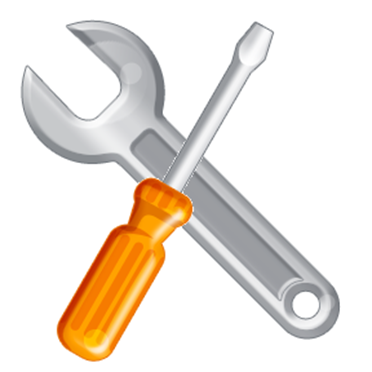 Przedmiotowe zasady oceniania z techniki i zajęć technicznych są zgodne z :Rozporządzeniem Ministra Edukacji Narodowej z dnia 27 sierpnia 2012 r. w sprawie podstawy programowej wychowania przedszkolnego oraz kształcenia ogólnego w poszczególnych typach szkół ( Dz. U. 2012 poz. 997) (klasy V i VI) Rozporządzeniem Ministra Edukacji Narodowej  z dnia 14 lutego 2017 r. w sprawie podstawy programowej wychowania przedszkolnego oraz podstawy programowej kształcenia ogólnego dla szkoły podstawowej, w tym dla uczniów z niepełnosprawnością intelektualną w stopniu umiarkowanym lub znacznym, kształcenia ogólnego dla branżowej szkoły I stopnia, kształcenia ogólnego dla szkoły specjalnej przysposabiającej do pracy oraz kształcenia ogólnego dla szkoły policealnej ( Dz. U. 2017 poz. 356) (klasa IV) Rozporządzeniem Ministra Edukacji Narodowej z dnia 3 sierpnia  2017 r w sprawie oceniania, klasyfikowania i promowania uczniów i słuchaczy w szkołach publicznych ( Dz. U. 2017 poz. 1534 Statutem Szkoły Programem nauczania techniki w klasie 4 szkoły podstawowej „Jak to działa?” (klasa 4)Programem nauczania zajęć technicznych w klasach 4-6 szkoły podstawowej „Jak to działa?” (Klasy 5-6)Zasady Oceniania
Ocena osiągnięć ucznia polega na rozpoznaniu stopnia opanowania przez niego wiadomości i umiejętności rozwiązywania zadań technicznych w stosunku do wymagań edukacyjnych wynikających z podstawy programowej. Ocenianie służy do sprawdzenia skuteczności procesu dydaktycznego i ma na celu: informowanie ucznia o poziomie jego osiągnieć edukacyjnych i o postępach w tym zakresie,wspomaganie ucznia w samodzielnym planowaniu swojego rozwoju,motywowanie do dalszych postępów w nauce,dostarczanie rodzicom i nauczycielom informacji o trudnościach w nauce oraz specjalnych uzdolnieniach ucznia,umożliwienie nauczycielom doskonalenia organizacji i metod pracy dydaktyczno-wychowawczej.Kryteria oceniania oparte są na materiałach autorstwa Lecha Łabeckiego i Marty Łabeckiej Najważniejsze umiejętności, jakie uczeń powinien posiąść z zakresu technikirozumienie zjawisk technicznych,umiejętność wnioskowania,czytanie ze zrozumieniem instrukcji urządzeń i przykładów dokumentacji technicznej,czytanie rysunków złożeniowych i wykonawczych, umiejętność organizacji miejsca pracy,właściwe wykorzystanie materiałów, narzędzi i urządzeń technicznych,przestrzeganie zasad BHP,dokładność i staranność wykonywania zadańPoza wiedzą i umiejętnościami przy wystawieniu oceny brane są pod uwagę:motywacja i zaangażowanie w wykonywane zadaniaobserwacja ucznia:przygotowanie do lekcjiaktywność na lekcjipraca w grupieumiejętność pracy w grupie,pomoc koleżeńskaobowiązkowość i systematyczność,udział w pracach na rzecz szkoły i ochrony środowiska naturalnegopomysłowość konstrukcyjnawłaściwy dobór materiałówestetyka wykonania przestrzeganie zasad bezpieczeństwaMetody sprawdzania osiągnięćW ocenianiu bieżącym stosuje się następujące formy sprawdzania osiągnięć edukacyjnych uczniów: testysprawdzianyzadania praktycznezadania domowe, karty pracyaktywność na lekcji, pomoc koleżeńskaodpowiedzi ustneprace pozalekcyjna (np. konkursy, projekty)Zasady przeprowadzania prac pisemnych: nauczyciel ustala termin sprawdzianu z tygodniowym wyprzedzeniem,nauczyciel ma 14 dni na sprawdzenie, ocenę i omówienie sprawdzianu,nauczyciel omawia i poprawia błędy uczniów na sprawdzianie wspólnie z uczniami na zajęciach, a ocenę wpisuje do dziennika i dzienniczka uczniajeżeli uczeń nie pisał sprawdzianu musi w ustalonym z nauczycielem terminie (najczęściej 2 tygodni) napisać tę pracęuczeń musi poprawić ocenę niedostateczną ze sprawdzianu, natomiast oceny (dopuszczającą, dostateczną, dobrą) może poprawić na takich zasadach, że każdą ocenę z poprawy nauczyciel wpisuje do dziennikaocena otrzymana za poprawianą pracę pisemną wpisana jest do dziennika, a do wystawienia oceny na semestr jest liczona druga – poprawiona ocenauczeń ma prawo raz w półroczu zgłosić nieprzygotowanie do lekcji bez negatywnych skutków, ten fakt musi jednak zgłosić przed rozpoczęciem lekcjiuczeń jest obowiązany posiadać na każdej lekcji niezbędne do pracy materiały (o których poinformowany został tydzień wcześniej), zeszyt i podręcznikbrak przygotowania do zajęć jest odnotowywany w postaci zapisu na końcu dziennika ocena wystawiana na koniec drugiego okresu jest oceną roczną, uwzględniającą osiągnięcia ucznia z obu okresów.Przy ocenianiu prac pisemnych nauczyciel stosuje następującą skalę przeliczania punktów na ocenę: 0% - 29%		- niedostateczny30% - 39%		- dopuszczający40% - 45%		- dopuszczający +46% - 49%		- dostateczny – 50% - 60%		- dostateczny61% - 70%		- dostateczny +71% - 74%		- dobry – 75% - 79%		- dobry80% - 84%		- dobry +85% - 89%		- bardzo dobry – 90% - 97%		- bardzo dobry98% - 100 % i więcej  - celującySprawdzone i ocenione prace pisemne przedstawiane są uczniom i omawiane na zajęciach dydaktycznych. Rodzice (prawni opiekunowie) mają możliwość wglądu w pisemne prace swoich dzieci na umówionym spotkaniu z nauczycielem przedmiotu lub na zebraniach ogólnych. Wykonane prace ręczne po ocenie są oddawane uczniom.Oceny są na bieżąco wpisywane do dzienniczka ucznia i muszą być podpisane przez rodzica.Przy ustalaniu oceny z zajęć technicznych i techniki uwzględniany jest wysiłek wkładany przez ucznia w wywiązywanie się z obowiązków wynikających ze specyfiki tych zajęć, a także aktywność ucznia w działaniach podejmowanych przez szkołę w zakresie tych przedmiotów.…………………………………………………………………………..Wymagania edukacyjne z technikiWymagania edukacyjne z techniki dla klasy 4 Wymagania programowe przygotowane na podstawie treści zawartych w podstawie programowej, programie nauczania oraz podręczniku dla klasy czwartej szkoły podstawowej „Jak to działa?” wydawnictwa Nowa EraP – wymagania podstawowe, PP – wymagania ponadpodstawowe                                                          Opracowanie w oparciu o materiały wyd. Nowa EraWymagania edukacyjne dostosowuje się do indywidualnych potrzeb rozwojowych i edukacyjnych oraz możliwości psychofizycznych uczniaP – wymagania podstawowePP – wymagania ponadpodstawowePlan wynikowy dla klasy 5Podstawa programowa 2012Wymagania edukacyjne z zajęć technicznych dla klasy 6Wymagania programowe przygotowane na podstawie treści zawartych w podstawie programowej, programie nauczania oraz podręczniku dla klasy szóstej szkoły podstawowej „Jak to działa?” wydawnictwa Nowa Era…………………………………………………………………………….. Ocena dostatecznaOcena dobra i bardzo dobraBEZPIECZNIE W SZKOLE I NA DRODZEBEZPIECZNIE W SZKOLE I NA DRODZEwymienia zasady bezpiecznego używania narzędzi i urządzeń w pracowni technicznej (P)przestrzega zasad BHP na stanowisku pracy (P)wyjaśnia, jak zapobiegać wypadkom w szkole (P)omawia procedurę udzielania pierwszej pomocy przedmedycznej (P)wymienia rodzaje znaków drogowych i opisuje ich kolor oraz kształt (P)odczytuje informacje przedstawione na znakach drogowych i stosuje się do nich w praktyce (P)prawidłowo organizuje miejsce pracy (P)wymienia kolejność działań i szacuje czas ich trwania (P)dba o porządek i bezpieczeństwo w miejscu pracy (P)opisuje prawidłowy sposób przechodzenia przez jezdnię na przejściach dla pieszych z sygnalizacją świetlną i bez sygnalizacji (P)przedstawia zasadę działania sygnalizatorów na przejściach dla pieszych (P)ocenia bezpieczeństwo pieszego w różnych sytuacjach na przejściach przez jezdnię i wskazuje możliwe zagrożenia (P)analizuje prawa i obowiązki pieszychomawia znaczenie wybranych znaków dotyczących pieszych (P)opisuje prawidłowy sposób poruszania się po drogach w obszarze niezabudowanym (P)wymienia najczęstsze przyczyny wypadków powodowanych przez pieszych (P)ustala, jak należy zachować się w określonych sytuacjach na drodze, aby nie doszło do wypadku (P)wymienia numery telefonów alarmowych (P)wyjaśnia, jak prawidłowo wezwać służby ratownicze na miejsce wypadku (P)udziela pierwszej pomocy przedmedycznej w razie wypadku (P)przestrzega regulaminu pracowni technicznej (PP)analizuje przebieg drogi ewakuacyjnej w szkole (PP)wyjaśnia znaczenia znaków bezpieczeństwa (piktogramów) (PP)wylicza elementy budowy drogi (PP)opisuje różne rodzaje dróg (PP)wykonuje zaprojektowane przez siebie przedmioty (PP)właściwie dobiera narzędzia do obróbki papieru (PP)posługuje się narzędziami do obróbki papieru zgodnie z ich przeznaczeniem (PP)formułuje i uzasadnia ocenę gotowej pracy (PP)formułuje reguły bezpiecznego przechodzenia przez jezdnię (PP)przewiduje skutki związane z nieprawidłowym sposobem poruszania się pieszych (PP)wskazuje różnice między drogą w obszarze zabudowanym i niezabudowanym (PP)ocenia, z jakimi zagrożeniami na drodze mogą zetknąć się piesi w obszarze niezabudowanym (PP)omawia znaczenie odblasków (PP)określa, na jakich częściach ubrania pieszego najlepiej umieścić odblaski, aby był on widoczny na drodze po zmroku (PP)uzasadnia konieczność noszenia odblasków (PP)projektuje element odblaskowy dla swoich rówieśników (PP)omawia zasady przechodzenia przez tory kolejowe z zaporami i bez zapór oraz przez torowisko tramwajowe z sygnalizacją świetlną i bez sygnalizacji (PP)II. ROWERZYSTA NA DRODZEII. ROWERZYSTA NA DRODZEwymienia nazwy elementów obowiązkowego wyposażenia roweru (P)opisuje, w jaki sposób należy przygotować rower do jazdy (P)omawia sposoby konserwacji poszczególnych elementów roweru (P)określa, od czego zależy częstotliwość przeprowadzania konserwacji roweru i jak wpływa ona na bezpieczeństwo podczas jazdy (P)wyjaśnia, jak regulować poszczególne układy konstrukcji roweru (P)rozróżnia poszczególne rodzaje znaków drogowych (P)wyjaśnia, o czym informują określone znaki (P)omawia sposób poruszania się rowerzysty po chodniku i jezdni (P)opisuje, w jaki sposób powinni zachować się uczestnicy ruchu sytuacjach na drodze (P)planuje pracę i kolejność czynności technologicznych (P)prawidłowo organizuje stanowisko pracy (P)wymienia kolejność działań i szacuje czas ich trwania (P)wykonuje zaprojektowane przez siebie przedmioty (P)samodzielnie realizuje zaplanowany wytwór techniczny (P)dba o porządek i bezpieczeństwo w miejscu pracy (P)zna zasady BHP na stanowisku pracy (P)wymienia kolejne czynności rowerzysty włączającego się do ruchu (P)omawia właściwy sposób wykonywania skrętu w lewo oraz w prawo na skrzyżowaniu na jezdni jedno- i dwukierunkowej (P)prawidłowo wykonuje manewry wymijania, omijania, wyprzedzania i zawracania (P)określa, w jaki sposób kierowany jest ruch na skrzyżowaniu (P)wyjaśnia znaczenie poszczególnych gestów osoby kierującej ruchem (P)podaje zasady pierwszeństwa pojazdów na różnych skrzyżowaniach (P)przedstawia kolejność przejazdu poszczególnych pojazdów przez skrzyżowania różnego typu (P)planuje pracę i czynności technologiczne (P)prawidłowo organizuje miejsce pracy (P)wymienia kolejność działań i szacuje czas ich trwania (P)wykonuje zaprojektowane przez siebie przedmioty (P)dba o porządek i bezpieczeństwo w miejscu pracy (P)samodzielnie realizuje zaplanowany wytwór techniczny (P)przestrzega zasad BHP na stanowisku pracy (P)podaje zasady zapewniające rowerzyście bezpieczeństwo na drodze (P)opisuje sposób zachowania rowerzysty w określonych sytuacjach drogowych (P)rozróżnia typy rowerów (PP)wymienia warunki niezbędne do zdobycia karty rowerowej (P)opisuje właściwy sposób ruszania rowerem z miejsca (P)wyjaśnia zasady działania i funkcje poszczególnych układów w rowerze (PP)omawia zastosowanie przerzutek (PP)określa, które elementy należą do dodatkowego wyposażenia roweru (PP)wyjaśnia, jak załatać dziurawą dętkę (PP)wyjaśnia zasady pierwszeństwa obowiązujące na drogach dla rowerów (PP)wymienia sytuacje, w których rowerzysta może korzystać z chodnika i jezdni (PP)właściwie dobiera narzędzia do obróbki papieru (PP)posługuje się narzędziami do obróbki papieru zgodnie z ich przeznaczeniem (PP)formułuje i uzasadnia ocenę gotowej pracy (PP)prezentuje, jak powinien się zachować rowerzysta w określonych sytuacjach na skrzyżowaniu (PP)właściwie dobiera narzędzia do obróbki papieru (PP)formułuje i uzasadnia ocenę gotowej pracy (PP)wymienia nazwy czynności będących najczęstszymi przyczynami wypadków z udziałem rowerzystów (PP)wylicza nazwy elementów wyposażenia rowerzysty zwiększających jego bezpieczeństwo na drodze (PP)III. ABC EKOLOGII I PODRÓŻOWANIAIII. ABC EKOLOGII I PODRÓŻOWANIAwyjaśnia terminy: recykling, segregacja opadów, surowce organiczne, surowce wtórne (P)omawia, w jaki sposób każdy człowiek może przyczynić się do dbania o środowisko naturalne i racjonalnie gospodarować materiałami (P)określa rolę segregacji odpadów (P)prawidłowo segreguje odpady (P)wyjaśnia, jak postępować z wytworami techniki, szczególnie zużytymi (P)potrafi planować pracę i kolejność czynności technologicznych (P)prawidłowo organizuje miejsce pracy (P)wymienia kolejność działań i szacuje czas ich trwania (P)wykonuje zaprojektowane przez siebie przedmioty (P)dba o porządek i bezpieczeństwo w miejscu pracy (P)samodzielnie wykonuje zaplanowany wytwór techniczny (P)przestrzega zasad BHP na stanowisku pracy (P)przewiduje skutki działania technicznego (P)wyjaśnia znaczenie symboli ekologicznych stosowanych na opakowaniach produktów (PP)planuje działania zmierzające do ograniczenia ilości odpadów powstających w domu (PP)omawia sposoby zagospodarowania odpadów (PP)formułuje zasady właściwego zachowania się w środkach komunikacji publicznej (PP)podaje znaczenie piktogramów (PP)analizuje rozkład jazdy (PP)na podstawie rozkładu jazdy wybiera najdogodniejsze połączenia między miejscowościami (PP)planuje cel wycieczki i dobiera najlepszy środek transportu, korzystając z rozkładu jazdy (PP)wyznacza trasę pieszej wycieczki (PP)wykonuje przewodnik turystyczny po swojej okolicy i prezentuje występujące na tym obszarze atrakcje turystyczne (PP)odczytuje informacje przekazywane przez znaki spotykane na kąpieliskach (PP)samodzielnie i w racjonalny sposób pakuje plecak (PP)właściwie dobiera narzędzia do obróbki papieru (PP)formułuje i uzasadnia ocenę gotowej pracy (PP)TematLiczba godzinTreści nauczaniaZakładane osiągnięcia uczniówUczeń:Odniesienia do podstawy programowejBEZPIECZNIE W SZKOLE I NA DRODZEBEZPIECZNIE W SZKOLE I NA DRODZEBEZPIECZNIE W SZKOLE I NA DRODZEBEZPIECZNIE W SZKOLE I NA DRODZEBEZPIECZNIE W SZKOLE I NA DRODZE1. W pracowni technicznej1regulamin pracowni technicznejorganizacja stanowiska pracy uczniaprzestrzeganie zasad BHP na stanowisku pracyprzestrzega regulaminu pracowni technicznej (PP)wymienia zasady bezpiecznego używania narzędzi i urządzeń w pracowni technicznej (P)przestrzega zasad BHP na stanowisku pracy (P)I. 1–72. Bezpieczeństwo przede wszystkim2przyczyny wypadków w szkoleprocedura postępowania podczas wypadków przy pracyudzielanie pierwszej pomocy przedmedycznej w typowych sytuacjach zagrożeniaznaki bezpieczeństwa: ostrzegawcze, zakazu, nakazu, informacyjne, ewakuacyjne, ochrony przeciwpożarowejwyjaśnia, jak zapobiegać wypadkom w szkole (P)omawia procedurę udzielania pierwszej pomocy przedmedycznej (P)analizuje przebieg drogi ewakuacyjnej w szkole (PP)wyjaśnia znaczenia znaków bezpieczeństwa (piktogramów) (PP)I. 1–33. Na drodze1terminy: droga, jezdnia, chodnik, pas ruchu, torowisko, droga rowerowa, droga twarda i gruntowa, autostrada, droga ekspresowabudowa drogiznaki drogowe ważne dla pieszychwylicza elementy budowy drogi (PP)opisuje różne rodzaje dróg (PP)wymienia rodzaje znaków drogowych i opisuje ich kolor oraz kształt (P)odczytuje informacje przedstawione na znakach drogowych i stosuje się do nich w praktyce (P)II. 1To takie proste! – Pan Stop2planowanie etapów pracyorganizacja stanowiska pracynarzędzia do obróbki papieruprzestrzeganie zasad BHP na stanowisku pracyprawidłowo organizuje miejsce pracy (P)wymienia kolejność działań i szacuje czas ich trwania (P)wykonuje zaprojektowane przez siebie przedmioty (PP)właściwie dobiera narzędzia do obróbki papieru (PP)posługuje się narzędziami do obróbki papieru zgodnie z ich przeznaczeniem (PP)dba o porządek i bezpieczeństwo w miejscu pracy (P)formułuje i uzasadnia ocenę gotowej pracy (PP)III. 1–8IV. 2, 4VI. 1–5, 8, 94. Piechotą po mieście1terminy: pieszy, przejście dla pieszych, sygnalizacja świetlnazasady przechodzenia przez jezdnię na przejściach dla pieszychprawa i obowiązki pieszegoopisuje prawidłowy sposób przechodzenia przez jezdnię na przejściach dla pieszych z sygnalizacją świetlną i bez sygnalizacji (P)przedstawia zasadę działania sygnalizatorów na przejściach dla pieszych (P)formułuje reguły bezpiecznego przechodzenia przez jezdnię (PP)ocenia bezpieczeństwo pieszego w różnych sytuacjach na przejściach przez jezdnię i wskazuje możliwe zagrożenia (P)analizuje prawa i obowiązki pieszychomawia znaczenie wybranych znaków dotyczących pieszych (P)przewiduje skutki związane z nieprawidłowym sposobem poruszania się pieszych (PP)II. 1–25. Pieszy poza miastem1terminy: obszar zabudowany i niezabudowanyzasady poruszania się po drogach bez chodnika w obszarze niezabudowanymznaczenie elementów odblaskowychwskazuje różnice między drogą w obszarze zabudowanym i niezabudowanym (PP)opisuje prawidłowy sposób poruszania się po drogach w obszarze niezabudowanym (P)ocenia, z jakimi zagrożeniami na drodze mogą zetknąć się piesi w obszarze niezabudowanym (PP)omawia znaczenie odblasków (PP)określa, na jakich częściach ubrania pieszego najlepiej umieścić odblaski, aby był on widoczny na drodze po zmroku (PP)uzasadnia konieczność noszenia odblasków (PP)projektuje element odblaskowy dla swoich rówieśników (PP)II. 1–26. Wypadki na drogach1przyczyny wypadków powodowanych przez pieszychzasady przechodzenia przez torowisko kolejowe z zaporami i bez zapór, a także przez tory tramwajowe z sygnalizacją świetlną i bez sygnalizacjinumery telefonów alarmowychpowiadamianie służb ratowniczych o wypadkuzasady udzielania pomocy ofiarom wypadków drogowychwymienia najczęstsze przyczyny wypadków powodowanych przez pieszych (P)ustala, jak należy zachować się w określonych sytuacjach na drodze, aby nie doszło do wypadku (P)omawia zasady przechodzenia przez tory kolejowe z zaporami i bez zapór oraz przez torowisko tramwajowe z sygnalizacją świetlną i bez sygnalizacji (PP)wymienia numery telefonów alarmowych (P)wyjaśnia, jak prawidłowo wezwać służby ratownicze na miejsce wypadku (P)udziela pierwszej pomocy przedmedycznej w razie wypadku (P)I. 3, 5II. ROWERZYSTA NA DRODZEII. ROWERZYSTA NA DRODZEII. ROWERZYSTA NA DRODZEII. ROWERZYSTA NA DRODZEII. ROWERZYSTA NA DRODZE1. Rowerem w świat1rodzaje rowerówwarunki i czynności niezbędne do zdobycia karty rowerowejelementy techniki jazdy roweremrozróżnia typy rowerów (PP)wymienia warunki niezbędne do zdobycia karty rowerowej (P)opisuje właściwy sposób ruszania rowerem z miejsca (P)I. 8II. 1, 22. Rowerowy elementarz1budowa roweruelementy układów rowerowychobowiązkowe i dodatkowe wyposażenie roweruzastosowanie przerzutekwyjaśnia zasady działania i funkcje poszczególnych układów w rowerze (PP)omawia zastosowanie przerzutek (PP)wymienia nazwy elementów obowiązkowego wyposażenia roweru (P)określa, które elementy należą do dodatkowego wyposażenia roweru (PP)I. 8, 9II. 1, 23. Aby rower służył dłużej…1przygotowanie roweru do jazdyzasady konserwacji rowerunaprawa drobnych usterek w rowerzezasady regulacji roweru: kierownicy, siodełka, hamulców, oświetlenia i łańcuchaopisuje, w jaki sposób należy przygotować rower do jazdy (P)omawia sposoby konserwacji poszczególnych elementów roweru (P)określa, od czego zależy częstotliwość przeprowadzania konserwacji roweru i jak wpływa ona na bezpieczeństwo podczas jazdy (P)wyjaśnia, jak załatać dziurawą dętkę (PP)wyjaśnia, jak regulować poszczególne układy konstrukcji roweru (P)I. 6–10II. 2–64. Bezpieczna droga ze znakami1terminy: znaki drogowe ostrzegawcze, nakazu, zakazu, informacyjne i poziomeznaczenie wybranych znaków ostrzegawczych, zakazu, nakazu i informacyjnych oraz znaków poziomychrozróżnia poszczególne rodzaje znaków drogowych (P)wyjaśnia, o czym informują określone znaki (P)I. 3, 6II. 1, 25. Którędy bezpieczniej?1zasady poruszania się rowerzysty po drodze rowerowej, chodniku i jezdni przewidywanie zagrożeń wynikających z niewłaściwego użytkowania sprzętu technicznegowyjaśnia zasady pierwszeństwa obowiązujące na drogach dla rowerów (PP)wymienia sytuacje, w których rowerzysta może korzystać z chodnika i jezdni (PP)omawia sposób poruszania się rowerzysty po chodniku i jezdni (P)opisuje, w jaki sposób powinni zachować się uczestnicy ruchu sytuacjach na drodze (P)I. 8–10II. 1, 2III. 3To takie proste! – Drogowe koło fortuny2planowanie etapów pracyorganizowanie stanowiska pracynarzędzia do obróbki papieruzastosowanie papieruprzestrzeganie zasad BHP na stanowisku pracyplanuje pracę i kolejność czynności technologicznych (P)prawidłowo organizuje stanowisko pracy (P)wymienia kolejność działań i szacuje czas ich trwania (P)wykonuje zaprojektowane przez siebie przedmioty (P)właściwie dobiera narzędzia do obróbki papieru (PP)posługuje się narzędziami do obróbki papieru zgodnie z ich przeznaczeniem (PP)samodzielnie realizuje zaplanowany wytwór techniczny (P)dba o porządek i bezpieczeństwo w miejscu pracy (P)formułuje i uzasadnia ocenę gotowej pracy (PP)zna zasady BHP na stanowisku pracy (P)I. 3II. 1, 26. Manewry na drodze1zasady włączania się do ruchuzmiana kierunku jazdy lub pasa ruchukolejność czynności w trakcie wymijania, omijania, wyprzedzania i zawracaniazasady bezpieczeństwa podczas wykonywania określonych manewrów na drodzewymienia kolejne czynności rowerzysty włączającego się do ruchu (P)omawia właściwy sposób wykonywania skrętu w lewo oraz w prawo na skrzyżowaniu na jezdni jedno- i dwukierunkowej (P)prawidłowo wykonuje manewry wymijania, omijania, wyprzedzania i zawracania (P)I. 3II. 1, 27. Rowerem przez skrzyżowanie1terminy: skrzyżowanie równorzędne, skrzyżowanie z drogą z pierwszeństwem przejazdu, skrzyżowanie o ruchu okrężnym, sygnalizacja świetlna, pojazd uprzywilejowanyrodzaje skrzyżowańorganizacja ruchu na różnych rodzajach skrzyżowańsygnały dawane przez osoby kierujące ruchemhierarchia znaków i sygnałów drogowychokreśla, w jaki sposób kierowany jest ruch na skrzyżowaniu (P)wyjaśnia znaczenie poszczególnych gestów osoby kierującej ruchem (P)podaje zasady pierwszeństwa pojazdów na różnych skrzyżowaniach (P)przedstawia kolejność przejazdu poszczególnych pojazdów przez skrzyżowania różnego typu (P)prezentuje, jak powinien się zachować rowerzysta w określonych sytuacjach na skrzyżowaniu (PP)I. 3II. 1, 2To takie proste! – Makieta skrzyżowania2planowanie etapów pracyorganizowanie stanowiska pracynarzędzia do obróbki papieruzastosowanie papieruprzestrzeganie zasad BHP na stanowisku pracyplanuje pracę i czynności technologiczne (P)prawidłowo organizuje miejsce pracy (P)wymienia kolejność działań i szacuje czas ich trwania (P)wykonuje zaprojektowane przez siebie przedmioty (P)właściwie dobiera narzędzia do obróbki papieru (PP)dba o porządek i bezpieczeństwo w miejscu pracy (P)formułuje i uzasadnia ocenę gotowej pracy (PP)samodzielnie realizuje zaplanowany wytwór techniczny (P)przestrzega zasad BHP na stanowisku pracy (P)III. 1–8IV. 2, 4VI. 1–5, 8, 98. Bezpieczeństwo rowerzysty1przyczyny wypadków powodowanych przez rowerzystówbezpieczne zachowanie podczas jazdy rowerempodaje zasady zapewniające rowerzyście bezpieczeństwo na drodze (P)opisuje sposób zachowania rowerzysty w określonych sytuacjach drogowych (P)wymienia nazwy czynności będących najczęstszymi przyczynami wypadków z udziałem rowerzystów (PP)wylicza nazwy elementów wyposażenia rowerzysty zwiększających jego bezpieczeństwo na drodze (PP)I. 3II. 1, 2III. ABC EKOLOGII I PODRÓŻOWANIAIII. ABC EKOLOGII I PODRÓŻOWANIAIII. ABC EKOLOGII I PODRÓŻOWANIAIII. ABC EKOLOGII I PODRÓŻOWANIAIII. ABC EKOLOGII I PODRÓŻOWANIA1. Jak dbać o Ziemię?2terminy: recykling, segregacja opadów, surowce organiczne, surowce wtórnesposoby gospodarowania odpadamietapy przerobu odpadówznaki ekologiczne umieszczane na opakowaniach produktówzasady segregacji odpadówracjonalna gospodarka odpadaminowoczesny przemysł ekotechnologicznyekologiczne postępowanie z wytworami techniki, szczególnie zużytymiwyjaśnia terminy: recykling, segregacja opadów, surowce organiczne, surowce wtórne (P)wyjaśnia znaczenie symboli ekologicznych stosowanych na opakowaniach produktów (PP)omawia, w jaki sposób każdy człowiek może przyczynić się do dbania o środowisko naturalne i racjonalnie gospodarować materiałami (P)planuje działania zmierzające do ograniczenia ilości odpadów powstających w domu (PP)omawia sposoby zagospodarowania odpadów (PP)określa rolę segregacji odpadów (P)prawidłowo segreguje odpady (P)wyjaśnia, jak postępować z wytworami techniki, szczególnie zużytymi (P)IV. 1–3V. 2–4VI. 1–32. W podróży1terminy: środki komunikacji publicznej, piktogram, rozkład jazdyzasady korzystania ze środków komunikacji publicznejpiktogramy na dworcach i lotniskachinformacje zawarte w rozkładach jazdyformułuje zasady właściwego zachowania się w środkach komunikacji publicznej (PP)podaje znaczenie piktogramów (PP)analizuje rozkład jazdy (PP)na podstawie rozkładu jazdy wybiera najdogodniejsze połączenia między miejscowościami (PP)planuje cel wycieczki i dobiera najlepszy środek transportu, korzystając z rozkładu jazdy (PP)II. 1–2I. 33. Piesza wycieczka1zasady planowania wycieczkiznaki obowiązujące na kąpieliskachsposób pakowania plecakawyznacza trasę pieszej wycieczki (PP)wykonuje przewodnik turystyczny po swojej okolicy i prezentuje występujące na tym obszarze atrakcje turystyczne (PP)odczytuje informacje przekazywane przez znaki spotykane na kąpieliskach (PP)samodzielnie i w racjonalny sposób pakuje plecak (PP)I. 3, 5II. 1, 2To takie proste! – Pamiątkowy album2planowanie etapów pracyorganizowanie stanowiska pracynarzędzia do obróbki papieruzastosowanie papieruprzestrzeganie zasad BHP na stanowisku pracypotrafi planować pracę i kolejność czynności technologicznych (P)prawidłowo organizuje miejsce pracy (P)wymienia kolejność działań i szacuje czas ich trwania (P)wykonuje zaprojektowane przez siebie przedmioty (P)właściwie dobiera narzędzia do obróbki papieru (PP)dba o porządek i bezpieczeństwo w miejscu pracy (P)formułuje i uzasadnia ocenę gotowej pracy (PP)samodzielnie wykonuje zaplanowany wytwór techniczny (P)przestrzega zasad BHP na stanowisku pracy (P)przewiduje skutki działania technicznego (P)III. 1–8IV. 2–4VI. 1–5, 8, 9TematLiczba godzinTreść nauczaniaWymagania podstawoweUczeń:Wymagania ponadpodstawoweUczeń:Odniesienia do podstawy programowejI. MATERIAŁY I ICH ZASTOSOWANIEI. MATERIAŁY I ICH ZASTOSOWANIEI. MATERIAŁY I ICH ZASTOSOWANIEI. MATERIAŁY I ICH ZASTOSOWANIEI. MATERIAŁY I ICH ZASTOSOWANIEI. MATERIAŁY I ICH ZASTOSOWANIE1. Wszystko o papierze2rola materiałów papierniczych w życiu codziennymetapy produkcji papierurodzaje wytworów papierniczych i ich zastosowaniemetody obróbki papierunarzędzia do obróbki papierurozpoznaje wytwory papiernicze i określa ich zalety i wadyracjonalnie gospodaruje materiałami papierniczymiwymienia nazwy narzędzi do obróbki papieru i przedstawia ich zastosowaniepodaje nazwy surowców wykorzystywanych do produkcji papieruomawia proces produkcji papieruwyszukuje ekologiczne ciekawostki dotyczące recyklingowego wykorzystywania papieruIII.1–8To takie proste! – Jesienny obrazek1opracowanie planu pracyorganizacja stanowiska pracyrodzaje papierunarzędzia do obróbki papieruprzestrzeganie zasad BHP na stanowisku pracyplanuje pracę i czynności technologiczneprawidłowo organizuje stanowisko pracywymienia kolejność działań i szacuje czas ich trwaniawykonuje zaprojektowane przez siebie przedmiotywłaściwie dobiera materiały i ich zamiennikisprawnie posługuje się narzędziami zgodnie z ich przeznaczeniemdba o porządek i bezpieczeństwo w miejscu pracyprzestrzega zasad BHP na stanowisku pracyformułuje i uzasadnia ocenę gotowej pracysamodzielnie wykonuje zaplanowany wytwór technicznyrozwija zainteresowania techniczneIII.1–8VI.1–5, 8, 92. Od włókna do ubrania2terminy: włókno, tkanina, dzianina, ściegpochodzenie i rodzaje włókienwłaściwości i zastosowania różnych materiałów włókienniczychsposoby konserwacji ubrańznaczenie symboli umieszczanych na metkach odzieżowychnarzędzia i przybory krawieckierodzaje ściegów krawieckichplanowanie i realizacja procesu technologicznegoomawia właściwości i zastosowanie różnych materiałów włókienniczychpodaje charakterystyczne cechy wyrobów wykonanych z włókien naturalnych i sztucznychrozróżnia materiały włókiennicze – podaje zalety i wadywyjaśnia znaczenie symboli umieszczanych na metkach odzieżowychstosuje odpowiednie metody konserwacji ubrańpodaje zastosowanie przyborów krawieckichocenia swoje predyspozycje techniczne w kontekście wyboru przyszłego kierunku kształceniaokreśla pochodzenie włókienwymienia nazwy ściegów krawieckich i wykonuje ich próbkiIII.1–8VI.1–5To takie proste! – Pokrowiec na telefon1 opracowanie planu pracyorganizowanie stanowiska pracyprzybory krawieckiezastosowanie materiałów włókienniczych u uwzględnieniem zamiennikówprzestrzeganie zasad BHP na stanowisku pracyplanuje pracę i czynności technologiczneprawidłowo organizuje stanowisko pracywymienia kolejność działań i szacuje czas ich trwaniawykonuje zaprojektowane przez siebie przedmiotywłaściwie dobiera materiały i przybory krawieckiesprawnie posługuje się przyborami krawieckimi zgodnie z ich przeznaczeniemwymienia właściwości zamienników materiałów włókienniczychdba o prządek i bezpieczeństwo w miejscu pracyprzestrzega zasad BHP na stanowisku pracyformułuje i uzasadnia ocenę gotowej pracysamodzielnie wykonuje zaplanowany wytwór technicznyrozwija zainteresowania techniczneI.1, 2, 4, 7IV.2, 4VI.1–5, 8, 93. Cenny surowiec – drewno2 gatunki drzewbudowa pnia drzewaetapy przetwarzania drewnazastosowanie i właściwości materiałów drewnopochodnychkonserwacja drewna i materiałów drewnopochodnychnarzędzia do obróbki drewna i materiałów drewnopochodnychbezpieczne posługiwanie się narzędziamirozróżnia rodzaje materiałów drewnopochodnychokreśla właściwości drewna i materiałów drewnopochodnychstosuje odpowiednie metody konserwacjipodaje nazwy i zastosowania narzędzi do obróbki drewna i materiałów drewnopochodnychomawia budowę pnia drzewaopisuje proces przetwarzania drewnawymienia nazwy gatunków drzew liściastych i iglastych I.2, 4, 6, 8, 9III.1–8To takie proste! – Pudełko ze szpatułek1rozpoznawanie potrzeby wykonania wytworu technicznegoplanowanie etapów pracyorganizacja miejsca pracynarzędzia do obróbki drewnamontaż poszczególnych części w całośćprzestrzeganie zasad BHP na stanowisku pracyplanuje kolejność i czas realizacji wytworuprawidłowo organizuje miejsce pracysprawnie posługuje się podstawowymi narzędziami do obróbki ręcznejracjonalnie gospodaruje różnymi materiałamidba o porządek i bezpieczeństwo w miejscu pracysamodzielnie wykonuje prace z należytą starannością i dokładnościąmontuje poszczególne elementy w całośćocenia swoje predyspozycje w kontekście wyboru przyszłego kierunku kształceniaformułuje i uzasadnia ocenę gotowej pracyprzewiduje zagrożenia wynikające z niewłaściwego użytkowania sprzętu technicznegowykonuje pracę w sposób twórczyIII.1–8VI.1–5, 8, 94. Wokół metali2terminy: ruda, stop, metale żelazne i nieżelaznesposoby otrzymywania metalirodzaje i właściwości metalizastosowanie metalinarzędzia do obróbki metalibada właściwości metaliomawia zastosowanie różnych metalirozpoznaje materiały konstrukcyjnecharakteryzuje materiały konstrukcyjne z metalipodaje nazwy i zastosowanie narzędzi do obróbki metaliwyszukuje w internecie informacje o zastosowaniu metali – śledzi postęp technologicznydobiera narzędzia do obróbki metalisprawnie posługuje się podstawowymi narzędziami do obróbki ręcznej i mechanicznejdba o porządek i bezpieczeństwo na stanowisku pracyracjonalnie gospodaruje materiałami, dobiera zamiennikiwyjaśnia na czym polega recykling wyrobów metalowychokreśla, w jaki sposób otrzymywane są metaleI.1, 2, 4, 6, 8, 9III.1–8To takie proste! – Gwiazda z drucika1rozpoznawanie potrzeby wykonania wytworu technicznegoplanowanie etapów pracyorganizacja miejsca pracynarzędzia do obróbki drewnamontaż poszczególnych części w całośćprzestrzeganie zasad BHP na stanowisku pracyplanuje kolejność i czas realizacji wytworuprawidłowo organizuje miejsce pracysprawnie posługuje się podstawowymi narzędziami do obróbki ręcznejracjonalnie gospodaruje różnymi materiałamidba o porządek i bezpieczeństwo w miejscu pracysamodzielnie wykonuje prace z należytą starannością i dokładnościąmontuje poszczególne elementy w całośćocenia swoje predyspozycje w kontekście wyboru przyszłego kierunku kształceniawykonuje pracę w sposób twórczyformułuje i uzasadnia ocenę gotowej pracyprzewiduje zagrożenia wynikające z niewłaściwego użytkowania sprzętu technicznegoIII.1–8VI.1–5, 8, 95. Świat tworzyw sztucznych2znaczenie tworzyw sztucznych w różnych dziedzinach życiaotrzymywanie tworzyw sztucznychrodzaje i właściwości tworzyw sztucznychzastosowanie tworzyw sztucznychmetody konserwacji tworzyw sztucznychnarzędzia do obróbki tworzyw sztucznychsposoby łączenia tworzyw sztucznychrozróżnia wyroby wykonane z tworzyw sztucznychcharakteryzuje różne rodzaje tworzyw sztucznychokreśla właściwości tworzyw sztucznych, omawia ich zalety i wadypodaje nazwy i dobiera zastosowanie narzędzi do obróbki tworzyw sztucznychstosuje odpowiednie metody konserwacjiomawia sposób otrzymywania tworzyw sztucznychwymienia sposoby łączenia tworzyw sztucznychI.1, 2, 4, 6, 8, 9III.1–8To takie proste! – Ekologiczny stworek1rozpoznawanie potrzeby wykonania wytworu technicznegoplanowanie etapów pracyorganizacja miejsca pracynarzędzia do obróbki tworzyw sztucznychdobór materiałów odpadowych z tworzyw sztucznychmontaż poszczególnych części w całośćprzestrzeganie zasad BHP na stanowisku pracyplanuje kolejność i czas realizacji wytworuprawidłowo organizuje miejsce pracysprawnie posługuje się podstawowymi narzędziami do obróbki ręcznejracjonalnie gospodaruje różnymi materiałamidba o porządek i bezpieczeństwo w miejscu pracysamodzielnie wykonuje prace z należytą starannością i dokładnościąmontuje poszczególne elementy w całośćsegreguje i wykorzystuje materiały odpadowe do wykonania prac wytwórczychocenia swoje predyspozycje w kontekście wyboru przyszłego kierunku kształceniawykonuje pracę w sposób twórczyformułuje i uzasadnia ocenę gotowej pracyprzewiduje zagrożenia wynikające z niewłaściwego użytkowania sprzętu technicznegoIII.1–8VI.1–5, 8, 9Kompozyty – materiały przyszłości1termin: kompozytyznaczenie materiałów kompozytowych w różnych dziedzinach życiaistota technologii kompozytowychbudowa i właściwości materiałów kompozytowychzastosowanie kompozytówkonserwacja materiałów kompozytowychnowe osiągnięcia techniczne związane z materiałami kompozytowymiśledzi postęp technicznywymienia technologie kompozytów i ich rodzajekomunikuje się językiem technicznymokreśla zalety i wady materiałów kompozytowychwymienia metody konserwacji kompozytówocenia swoje predyspozycje w kontekście wyboru przyszłego kierunku kształceniawyszukuje w internecie informacje na temat współczesnych materiałów kompozytowych, ciekawostki oraz nowe wynalazki techniczneklasyfikuje materiały kompozytowerozpoznaje osiągnięcia techniczne, które przysłużyły się rozwojowi postępu technicznegoI.1, 2, 4, 6, 8, 9III.1–8Powtórzenie wiadomości o materiałach1wybrane właściwości materiałów: papieru, włókien, drewna, metali, tworzyw sztucznych, materiałów kompozytowychprzykłady zastosowań materiałówrozpoznaje materiały i ich rodzajewymienia właściwości różnych materiałówpodaje przykłady zastosowania różnych materiałówIII.1–3To umiem! – Podsumowanie1zastosowanie materiałów włókienniczych, papieru, tworzyw sztucznych, metali, materiałów kompozytowychznajomość narzędzi do obróbki metalirozpoznawanie elementów budowy pnia drzewa oraz części składowych tkaninywskazuje narzędzia przydatne do obróbki metaliokreśla pochodzenie i zastosowanie materiałówpodaje przykłady wyrobów z różnych materiałównazywa elementy budowy pnia drzewa oraz składniki materiałów włókienniczychIII.1–3II. RYSUNEK TECHNICZNYII. RYSUNEK TECHNICZNYII. RYSUNEK TECHNICZNYII. RYSUNEK TECHNICZNYII. RYSUNEK TECHNICZNYII. RYSUNEK TECHNICZNYJak powstaje rysunek techniczny?1znaczenie rysunku technicznego w technicerodzaje rysunków technicznychzastosowanie różnych rodzajów rysunkówanaliza rysunków wykonawczych i złożeniowych zawartych w instrukcjach obsługi i katalogachnarzędzia kreślarskie i pomiarowetechnika wykonania oraz wykonanie prostych rysunków w postaci szkicówklasyfikuje rodzaje rysunkówczyta rysunki wykonawcze i złożeniowe posługuje się narzędziami do rysunku technicznegowykonuje proste szkica techniczneomawia zastosowanie rysunku technicznego w życiu codziennymwyjaśnia zastosowanie różnych rodzajów rysunkówI.6, 10 IV.22. Pismo techniczne1zastosowanie pisma technicznegowymiary liter i cyfrposługiwanie się pismem technicznymwyjaśnia zastosowanie pisma technicznegoodwzorowuje pismem technicznym poszczególne litery i cyfryokreśla wysokość i szerokość znaków pisma technicznegostosuje pismo techniczne do zapisania określonych wyrazówdba o estetykę tekstów zapisanych pismem technicznymIV.1V.1Elementy rysunku technicznego2termin: normalizacjaznormalizowane elementy rysunku technicznego; format arkuszy rysunkowych, linie rysunkowe i wymiarowe, podziałka, tabliczka rysunkowawykonuje rysunek w podanej podziałcerozróżnia linie rysunkowe i wymiaroweomawia zastosowanie poszczególnych liniirysuje i prawidłowo uzupełnia tabliczkę rysunkowąoblicza wielkość formatów rysunkowych w odniesieniu do formatu A4określa format zeszytu przedmiotowegoIV.1, 2, 5, 64. Szkice techniczne2zasady sporządzania odręcznych szkiców technicznychuzupełnia i samodzielnie wykonuje proste szkice technicznewyznacza osie symetrii narysowanych figurwykonuje szkic techniczny przedmiotu z zachowaniem właściwej kolejności działańomawia kolejne etapy szkicowaniaI.6, 7IV.2To umiem! – Podsumowanie1posługiwanie się pismem technicznymsporządzanie odręcznych szkiców technicznychpoprawnie wykonuje szkic technicznystosuje pismo techniczne do zapisania określonych wyrazówIV.2III. ABC ZDROWEGO ŻYCIAIII. ABC ZDROWEGO ŻYCIAIII. ABC ZDROWEGO ŻYCIAIII. ABC ZDROWEGO ŻYCIAIII. ABC ZDROWEGO ŻYCIAIII. ABC ZDROWEGO ŻYCIA1. Zdrowie na talerzu1terminy: piramida zdrowego żywienia, składniki odżywczerodzaje i funkcje składników odżywczychzasady racjonalnego żywieniapodaje wartość odżywczą wybranych produktów na podstawie informacji z ich opakowańinterpretuje piramidę zdrowego żywieniawymienia produkty dostarczające określonych składników odżywczychcharakteryzuje podstawowe grupy składników pokarmowychokreśla znaczenie poszczególnych składników odżywczych dla prawidłowego funkcjonowania organizmu człowiekaustala, które produkty powinny być podstawą diety nastolatkówIV.62. Sprawdź, co jesz1termin: żywność ekologicznadodatki chemiczne występujące w żywnościsymbole, którymi są oznaczane substancje chemiczne dodawane do żywności odczytuje z opakowań produktów informacje o dodatkach chemicznychopisuje i ocenia wpływ techniki na odżywianieodróżnia żywność przetworzoną od nieprzetworzonejwskazuje zdrowsze zamienniki produktów zawierających dodatki chemiczneIV.6Jak przygotować zdrowy posiłek?1obróbka wstępna artykułów spożywczychzasady bezpieczeństwa sanitarnegometody obróbki i konserwacji żywnościrozpoznawanie osiągnięć technicznych, które wpływają na poprawę komfortu życiastosuje zasady bezpieczeństwa sanitarnegowymienia sposoby konserwacji żywnościcharakteryzuje sposoby konserwacji produktów spożywczychomawia etapy wstępnej obróbki żywnościwykonuje zaplanowany projekt kulinarnyI.8–10To takie proste! – Tortilla pełna witamin1planowanie etapów pracyorganizacja miejsca pracynarzędzia do obróbki warzywdobór składników potrawyłączenie składników w całośćprzestrzeganie zasad BHP na stanowisku pracyplanuje kolejność i czas realizacji wytworuprawidłowo organizuje miejsce pracywłaściwie dobiera narzędzia do obróbki produktów spożywczychdba o porządek i bezpieczeństwo w miejscu pracysamodzielnie wykonuje prace z należytą starannością i dokładnościąocenia swoje predyspozycje w kontekście wyboru przyszłego kierunku kształcenia wykonuje pracę w sposób twórczyformułuje i uzasadnia ocenę gotowej pracyI.7, 8, 10VI.2–4To umiem! – podsumowanie1rodzaje i funkcje składników odżywczychzasady racjonalnego żywieniazapotrzebowanie energetycznedodatki chemiczne występujące w żywnościmetody obróbki i konserwacji żywnościodróżnia żywność przetworzoną od nieprzetworzonejcharakteryzuje sposoby konserwacji żywnościwyjaśnia terminy: składniki odżywcze, zapotrzebowanie energetyczne, zdrowe odżywianieprzyporządkowuje nazwy produktów do odpowiednich składników odżywczychprzestawia zasady właściwego odżywiania według piramidy zdrowego żywieniawymienia nazwy substancji dodawanych do żywnościI.8, 9IV.6TematWymagania podstawoweOcena dostatecznaUczeń:Wymagania ponadpodstawoweOcena dobra i bardzo dobraUczeń:TECHNIKA W NAJBLIŻSZYM OTOCZENIUTECHNIKA W NAJBLIŻSZYM OTOCZENIUTECHNIKA W NAJBLIŻSZYM OTOCZENIU1. Na osiedlu• rozpoznaje obiekty na planie osiedla• określa, jakie obiekty i instytucje powinny znaleźć się na osiedlu• wymienia nazwy instalacji osiedlowych• projektuje idealne osiedle• omawia funkcjonalność osiedla• przyporządkowuje urządzenia 
do instalacji, których są częścią• planuje działania prowadzące 
do udoskonalenia osiedla mieszkaniowego• określa, jakimi symbolami oznacza się poszczególne obiekty osiedlowe2. Dom bez tajemnic• wymienia rodzaje budynków mieszkalnych i je charakteryzuje• określa typ zabudowy przeważający
w okolicy jego miejsca zamieszkania• podaje nazwy zawodów związanych
z budową domu• omawia kolejne etapy budowy domu• wymienia nazwy elementów konstrukcyjnych budynków mieszkalnych• wskazuje wady i zalety poszczególnych rodzajów budynków mieszkalnych• tłumaczy konieczność stosowania jednolitej zabudowy• określa, czym zajmują się osoby pracujące w zawodach związanych
z budową domu• podaje znaczenie elementów konstrukcyjnych budynków mieszkalnych3. To takie proste! – Mostek dla chomika• właściwie organizuje miejsce pracy• wymienia kolejność działań (operacji technologicznych)• prawidłowo posługuje się narzędziami do obróbki drewna• wykonuje pracę według przyjętych założeń• dba o porządek i bezpieczeństwo
w miejscu pracy• szacuje czas kolejnych działań (operacji technologicznych)• posługuje się narzędziami
z zachowaniem zasad bezpieczeństwa• wykonuje pracę w sposób twórczy• formułuje ocenę gotowej pracy4. W pokoju nastolatka• omawia, jakie funkcje pełni pokój nastolatka• dostosowuje wysokość biurka i krzesła do swojego wzrostu• rysuje plan własnego pokoju• projektuje wnętrze pokoju swoich marzeń• tworzy kosztorys wyposażenia pokojunastolatka• wymienia zasady funkcjonalnego urządzania pokoju• wyróżnia w pokoju strefy do nauki, wypoczynku i zabawy• wykazuje się pomysłowością
i starannością, projektując wnętrze pokoju swoich marzeń5. To takie proste! – Kolorowykalendarz• właściwie organizuje miejsce pracy• wymienia kolejność działań (operacji technologicznych)• prawidłowo posługuje się narzędziami do obróbki papieru• wykonuje pracę według przyjętych założeń• dba o porządek i bezpieczeństwo
w miejscu pracy• szacuje czas kolejnych działań (operacji technologicznych)• posługuje się narzędziami
z zachowaniem zasad bezpieczeństwa• wykonuje pracę w sposób twórczy• formułuje ocenę gotowej pracy6. Instalacje
w mieszkaniu• posługuje się terminami: instalacja, elektrownia, tablica rozdzielcza, bezpieczniki• określa funkcje instalacji występujących w budynku• wymienia nazwy poszczególnych elementów instalacji• omawia rodzaje elektrowni i tłumaczy, co jest w nich źródłem zasilania• nazywa elementy obwodów elektrycznych• buduje obwód elektryczny według schematu• omawia zasady działania różnych instalacji w budynku mieszkalnym• opisuje, jak podłączone są poszczególne instalacje w domu• uzasadnia potrzebę pozyskiwania energii elektrycznej z naturalnych źródeł• rozróżnia symbole poszczególnych elementów obwodów elektrycznych7. Opłaty domowe• wymienia instalacje znajdujące się
w domu• rozpoznaje rodzaje liczników• prawidłowo odczytuje wskazania liczników• przeprowadza pomiary zużycia prądu, wody i gazu w określonym czasie• wskazuje miejsca w domu,
w których znajdują się liczniki wchodzące w skład poszczególnych instalacji• podaje praktyczne sposoby zmniejszenia zużycia prądu, gazu
i wody• oblicza koszt zużycia poszczególnych zasobów8. Domowe urządzenia elektryczne• określa funkcje urządzeń domowych• odczytuje ze zrozumieniem instrukcje obsługi wybranych sprzętów gospodarstwa domowego• omawia budowę wybranych urządzeń AGD• wymienia zagrożenia związane
z nieodpowiednią eksploatacją sprzętu gospodarstwa domowego• rozpoznaje oznaczenia umieszczane na artykułach gospodarstwa domowego, określające ich klasę energetyczną• odnajduje w instrukcji obsługi potrzebne informacje• przedstawia reguły korzystania
z karty gwarancyjnej• wyjaśnia zasady działania wskazanych urządzeń• wyjaśnia pojęcie klasy energetycznej sprzętu9. Nowoczesny sprzęt na co dzień• posługuje się terminem: sprzęt audio-
-wideo• określa zastosowanie urządzeń audio-     -wideo w domu• przedstawia budowę poszczególnych sprzętów audiowizualnych• omawia zasady bezpiecznej obsługi wybranych urządzeń• wymienia nazwy zawodów związanych z obróbką dźwięku
i wyjaśnia, czym zajmują się wykonujące je osoby• wykazuje się znajomością nowych technologii stosowanych
w produkcji urządzeń audio-wideo10. To umiem! – Podsumowanie rozdziału IV• nazywa instalacje zasilające poszczególne urządzenia• przyporządkowuje urządzenia do poszczególnych instalacji• wyjaśnia, do czego służy określony sprzęt audio-wideo• omawia zastosowanie instalacji znajdujących się na terenie osiedla
i w pojedynczych budynkachDODATEK. RYSUNEK TECHNICZNYDODATEK. RYSUNEK TECHNICZNYDODATEK. RYSUNEK TECHNICZNY1. Rzuty prostokątne w rzutach prostokątnych• posługuje się terminami: rzutowanie prostokątne, rzutnia, rzut główny, rzut boczny, rzut z góry• rozróżnia poszczególne rzuty: główny, boczny i z góry• stosuje odpowiednie linie do zaznaczania konturów rzutowanych brył• wykonuje rzutowanie prostych brył geometrycznych, posługując się układem osi• rozpoznaje prawidłowo narysowane rzuty prostokątne określonych brył• wyjaśnia, na czym polega rzutowanie prostokątne• omawia etapy i zasady rzutowania• zachowuje odpowiednią kolejność działań podczas wykonywania rzutów prostokątnych• starannie wykonuje rysunki2. Rzuty aksonometryczne• posługuje się terminami: rzutowanie aksonometryczne, izometria, dimetria ukośna i prostokątna• wymienia nazwy rodzajów rzutów aksonometrycznych• omawia kolejne etapy przedstawiania brył w rzutach aksonometrycznych• odróżnia rzuty izometryczne od rzutów w dimetrii ukośnej• uzupełnia rysunki brył w izometrii
i dimetrii ukośnej• wykonuje rzuty izometryczne
 i dimetryczne ukośne brył• przedstawia wskazane przedmioty
w izometrii i dimetri ukośnej• kreśli rzuty aksonometryczne bryły 
na podstawie jej rzutów prostokątnych• określa, na czym polega rzutowanie aksonometryczne• omawia kolejne etapy przedstawiania brył w rzutach aksonometrycznych• wskazuje różnicę pomiędzy rzutami izometrycznymi
a dimetrycznymi3. Wymiarowanie rysunków technicznych• nazywa elementy zwymiarowanego rysunku technicznego• zapisuje liczby wymiarowe zgodnie
z zasadami• prawidłowo stosuje linie, znaki i liczby wymiarowe• wymiaruje rysunki brył• rysuje i wymiaruje wskazany przedmiot• omawia sposoby wymiarowania rysunku technicznego• wykonuje rysunki starannie
i zgodnie z zasadami wymiarowaniaABC ZDROWEGO ŻYCIAABC ZDROWEGO ŻYCIAABC ZDROWEGO ŻYCIA1. Żyj aktywnie• posługuje się terminem: aktywność fizyczna• wymienia przykłady działań zaliczanych do dużej i umiarkowanej aktywności fizycznej• wyjaśnia, jaki wpływ na organizm człowieka ma aktywność fizyczna• opracowuje poradnik, w którym zachęca rówieśników do aktywności fizycznej• podaje przykłady aktywności fizycznej odpowiedniej dla osób
w jego wieku• omawia wpływ aktywności fizycznej na organizm człowieka• formułuje sposoby na zachowanie zdrowia2. Zdrowie na talerzu• posługuje się terminami: składniki odżywcze, piramida zdrowego żywienia• wymienia nazwy produktów dostarczających odpowiednich składników odżywczych• określa wartość odżywczą wybranych produktów na podstawie informacji zamieszczonych na opakowaniach• przedstawia zasady właściwego odżywiania według piramidy zdrowego żywienia• ustala, które produkty powinny być podstawą diety• układa menu, zachowując wytyczne dotyczące wartości kalorycznej• omawia wpływ wysiłku fizycznego 
na funkcjonowanie człowieka• odczytuje z opakowań produktów spożywczych informacje o ich kaloryczności• określa znaczenie poszczególnych składników odżywczych dla prawidłowego funkcjonowania organizmu człowieka• omawia zawartość piramidy zdrowego żywienia• układa menu o określonej wartości kalorycznej z zachowaniem zasad racjonalnego żywienia• oblicza czas trwania danej aktywności fizycznej, konieczny do zużytkowania kilokalorii zawartych w określonym produkcie spożywczym3. Sprawdź, co jesz• wyjaśnia, czym różni się żywność przetworzona od nieprzetworzonej• wymienia nazwy substancji dodawanych do żywności i omawia, jak są one oznaczone• odczytuje z opakowań produktów informacje o dodatkach chemicznych• wskazuje zdrowsze zamienniki produktów zawierających dodatki chemiczne• omawia pojęcie żywności ekologicznej4. Jak przygotować zdrowy posiłek?• wymienia urządzenia elektryczne służące do przygotowywania posiłków• omawia etapy obróbki wstępnej żywności• podaje nazwy metod obróbki cieplnej żywności• przedstawia sposoby konserwacji żywności• odróżnia żywność przetworzoną 
od nieprzetworzonej• charakteryzuje sposoby konserwacji żywności